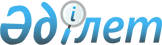 Об установлении ограничительных мероприятий
					
			Утративший силу
			
			
		
					Решение акима Зинеденского сельского округа Исатайского района Атырауской области от 27 апреля 2021 года № 5. Зарегистрировано Департаментом юстиции Атырауской области 28 апреля 2021 года № 4943. Утратило силу решением акима Зинеденского сельского округа Исатайского района Атырауской области от 15 июля 2021 года № 14 (вводится в действие со дня его первого официального опубликования)
      Сноска. Утратило силу решением акима Зинеденского сельского округа Исатайского района Атырауской области от 15.07.2021 № 14 (вводится в действие со дня его первого официального опубликования).
      В соответствии со статьей 35 Закона Республики Казахстан от 23 января 2001 года "О местном государственном управлении и самоуправления в Республике Казахстан", подпунктом 7) статьи 10-1 Закона Республики Казахстан от 10 июля 2002 года "О ветеринарии", на основании представления исполняющего обязанности главного государственного ветеринарно-санитарного инспектора государственного учреждения "Исатайская районная территориальная инспекция Комитета ветеринарного контроля и надзора Министерства сельского хозяйства Республики Казахстан" от 19 апреля 2021 года № 10-10/81, аким Зинеденского сельского округа РЕШИЛ:
      1. В связи с возникновением болезни бруцеллез среди крупного рогатого скота установить ограничительные мероприятия во дворе Г. Умбеткалиева, улица Ынтымак, дом 18, село Зинеден, Зинеденского сельского округа. 
      2. Рекомендовать коммунальному государственному предприятию на праве хозяйственного ведения "Исатайская районная больница" Управления здравоохранения Атырауской области (по согласованию), Республиканскому государственному учреждению "Исатайское районное Управление санитарно-эпидемиологического контроля Департамента санитарно-эпидемиологического контроля Атырауской области Комитета санитарно-эпидемиологического контроля Министерства здравоохранения Республики Казахстан" (по согласованию) принять необходимые меры вытекающие из данного решения.
      3. Контроль за исполнением настоящего решения оставляю за собой.
      4. Настоящее решение вступает в силу со дня государственной регистрации в органах юстиции и вводится в действие по истечении десяти календарных дней после дня его первого официального опубликования.
					© 2012. РГП на ПХВ «Институт законодательства и правовой информации Республики Казахстан» Министерства юстиции Республики Казахстан
				
      Аким Зинеденского
сельского округа

Е. Махсотов
